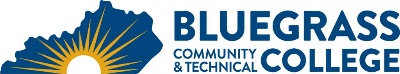 For students enrolled in the Surgical Technology program in Spring 2019Program Coordinator: Kevin Craycraft	E-mail: kevinr.craycraft@kctcs.edu		Phone: 859-246-6615Program Website: https://bluegrass.kctcs.edu/education-training/program-finder/surgical-technology.aspx Student Name:		Student ID: Students must meet college readiness benchmarks as identified by the Council on Postsecondary Education or remedy the identified skill deficiencies. Graduation Requirements:Advisor Name	__________________________________	Advisor Contact	________________________________This is a Selective Admissions program.All courses listed in First and Second Semesters are prerequisites to the Surgical Technology courses.This is a Selective Admissions program.All courses listed in First and Second Semesters are prerequisites to the Surgical Technology courses.This is a Selective Admissions program.All courses listed in First and Second Semesters are prerequisites to the Surgical Technology courses.This is a Selective Admissions program.All courses listed in First and Second Semesters are prerequisites to the Surgical Technology courses.This is a Selective Admissions program.All courses listed in First and Second Semesters are prerequisites to the Surgical Technology courses.This is a Selective Admissions program.All courses listed in First and Second Semesters are prerequisites to the Surgical Technology courses.First Semester Credit HoursTermGradePrerequisitesNotesMAT 110 Applied Mathematics OR MAT 150 College Algebra or Higher Level Quantitative Reasoning                                                                   3BIO 137 Human Anatomy and Physiology  I4See selective admission criteria * on back.ENG 101 Writing I                                                      3Social or Behavioral Science course 3Heritage or Humanities course3Total Semester Credit Hours16Second Semester Cr. Hrs.TermGradePrerequisitesNotesBIO 139 Human Anatomy and Physiology II                                         4BIO 137See selective admission criteria * on back.BIO 118 or BIO 226 recom-mended.  AHS 115 OR CLA 131 OR MIT 103 Medical Terminology                                                                3See selective admission criteria * on back.BIO 118 or BIO 226 recom-mended.  CIT 105 Introduction to Computers3See selective admission criteria * on back.BIO 118 or BIO 226 recom-mended.  BIO 118 Microbes and Society OR BIO 225 Medical Microbiology OR BIO 226 Principles of Microbiology3 – 4BIO 225 requires completion of BIO 139.See selective admission criteria * on back.BIO 118 or BIO 226 recom-mended.  Total Semester Credit Hours13 – 14Third Semester (Fall)Cr. Hrs.TermGradePrerequisitesNotesSUR 100 Surgical Technology Fundamentals Theory12Admission to the Surgical Tech program required for all SUR classesSUR 101 Surgical Technology Fundamentals Lab1Admission to the Surgical Tech program required for all SUR classesSUR 103 Surgical Technology Supplement Lab                  1Admission to the Surgical Tech program required for all SUR classesSUR 103 is a recommended electiveSUR 125 Surgical Technology Skills Practicum I   2Admission to the Surgical Tech program required for all SUR classesSUR 130 Principles of Surgical Pharmacology      2Admission to the Surgical Tech program required for all SUR classesTotal Semester Credit Hours18Fourth Semester (Spring)Cr. Hrs.TermGradePrerequisitesNotesSUR 200 Surgical Technology Advanced Theory   9SUR 201 Surgical Technology Skills Practicum II 6Total Semester Credit Hours154-week Summer SessionCr. Hrs.TermGradePrerequisitesNotesSUR 275 Surgical Technology Advanced Practicum                                                                   2Total Semester Credit Hours2Total Degree Hours62 – 6325% or more of Total Degree Credit Hours must be earned at BCTCCumulative GPA must be 2.0 or higherSelective AdmissionsThe Surgical Technology program is a selective admissions program which admits initial admission only in the Fall semester.  See the program website at https://bluegrass.kctcs.edu/education-training/programs/surgical-technology/index.aspx for selective admission information and mandatory pre-admission conference dates.  The deadline for applying to begin the program in the Fall semester is May 1.  It is recommended that students attend a pre-admission conference in the Fall semester if possible to understand the program and the selective admissions process. *The selective admission criteria is based on Anatomy & Physiology, Computer Literacy, Microbiology, and Medical Terminology grades as well as cumulative GPA. The grades in those courses will be granted certain point values and then the cumulative GPA will be added to that score and the selection will be based on the total.Additional InformationAll non-SUR courses must be completed before beginning the first semester of SUR courses.  Non-SUR courses can be taken in any order.Students must earn a grade of C or higher in each course required for the degree.CPR certification for the healthcare provider must be obtained prior to enrolling in SUR 100 and must be kept current throughout the program.The SUR courses in this program require attendance in a Fall, Spring and 4-week Summer term.  This program requires full-time, 5-day-a-week attendance once SUR courses are begun.